The Galway GirlSteve Earle 2000 (as performed by UKULUI)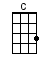 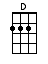 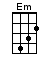 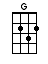 INTRO:  / 1 2 / 1 2 /[G] / [G] / [G] / [G]Well, I [G] took a stroll on the old long walkOf a [G] day-i-ay-i-[C]ayI [G] met a little girl and we [C] stopped to [G] talkOf a [G] fine soft day-[C]-i-[G]ayAnd I ask you [G] friend [G]What's a [C] fella to [G] do [G]'Cause her [Em] hair was [D] black and her [C] eyes were [G] blue [G]And I [C] knew right [G] then [G]I'd be [C] takin' a [G] whirl [G]'Round the [Em] Salthill [D] Prom with a [C] Galway [G] girl [G]Diddle [G] dee, dee, dee, deedle [G] dee….dle deedle dee[C] Dee…dle deedle deedle [C] dee dee [G] dee dee[C] Dee…dle [G] dee…dle [D] deedle deedle [G] dee[D] Dee…dle deedle deedle [D] dee [G] dee  deeWe were [G] halfway there when the rain came downOf a [G] day-i-ay-i-[C] ayShe [G] asked me up to her [C] flat down-[G]townOf a [G] fine soft day-[C]-i-[G]ayAnd I ask you [G] friend [G]What's a [C] fella to [G] do [G]'Cause her [Em] hair was [D] black and her [C] eyes were [G] blue [G]So I [C] took her [G] hand [G]And I [C] gave her a [G] twirl [G]And I [Em] lost my [D] heart to a [C] Galway [G] girl [G]Diddle [G] dee, dee, dee, deedle [G] dee….dle deedle dee[C] Dee…dle deedle deedle [C] dee dee [G] dee dee[C] Dee…dle [G] dee…dle [D] deedle deedle [G] dee[D] Dee…dle deedle deedle [D] dee [G] dee  dee deedle[C] Dee…dle [C] dee…dle [C] dee, dee, dee, dee[G] Dee, dee deedle deedle [D] dee….dee[C] Dee deedle [G] dee, deedle deedle [D] dee[D] Dee…dle deedle deedle [D] dee [G] dee  deeWhen [G] I woke up I was all aloneOf a [G] day-i-ay-i-[C]ayWith a [G] broken heart and a [C] ticket [G] homeOf a [G] fine soft day-[C]-i-[G]ayAnd I ask you [G] now [G]Tell me [C] what would you [G] do [G]If her [Em] hair was [D] black and her [C] eyes were [G] blue [G]And I've [C] traveled a-[G]round [G]Been all [C] over this [G] world [G]Sure I’ve [Em] ne’er seen [D] nothin' like a [C] Galway [G] girl [G]Diddle [G] dee, dee, dee, deedle [G] dee….dle deedle dee[C] Dee…dle deedle deedle [C] dee dee [G] dee dee[C] Dee…dle [G] dee…dle [D] deedle deedle [G] dee[D] Dee…dle deedle deedle [D] dee [G] dee  dee deedle[C] Dee…dle [C] dee…dle [C] dee, dee, dee, dee[G] Dee, dee deedle deedle [D] dee….dee[C] Dee deedle [G] dee, deedle deedle [D] dee[D] Dee…dle deedle deedle [D] dee [G] dee  deewww.bytownukulele.ca